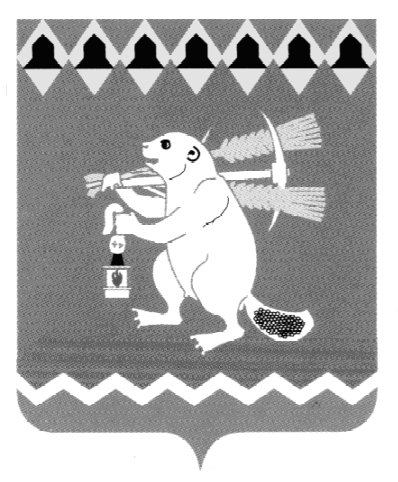 Администрация Артемовского городского округа ПОСТАНОВЛЕНИЕот                                                                                                          № _____-ПАО внесении дополнения в перечень объектов, на которых осужденные отбывают назначенные наказания в виде обязательных работ (в районе места жительства осужденного)	 В соответствии со статьей 49 Уголовного кодекса Российской Федерации, статьями 25, 28 Уголовно – исполнительного кодекса Российской Федерации, руководствуясь статьями 30, 31 Устава Артемовского городского округа,ПОСТАНОВЛЯЮ:Внести дополнение в перечень объектов, на которых осужденные отбывают назначенные наказания в виде обязательных работ (в районе места жительства осужденного), определенный постановлением Администрации Артемовского городского округа от 17.07.2017 № 827-ПА (далее - Перечень):дополнить Перечень пунктом 38 следующего содержания:«38. Муниципальное унитарное предприятие Артемовского городского округа «Управляющая компания «Наш дом»».Постановление опубликовать в газете «Артемовский рабочий» и разместить на официальном сайте Артемовского городского округа в информационно-телекоммуникационной сети «Интернет».	3. Контроль за исполнением постановления возложить на заместителя главы Администрации Артемовского городского округа по социальным вопросам Темченкова С.Б.Глава Артемовского городского округа                                       А.В. СамочерновСогласованиепроекта постановления Администрации Артемовского городского округаО внесении дополнения в перечень объектов, на которых осужденные отбывают назначенные наказания в виде обязательных работ (в районе места жительства осужденного)Постановление направить: заместителю главы Администрации Артемовского городского округа по социальным вопросам, МБУ АГО «Шанс», Артемовскому филиалу ФКУ УИИ ГУФСИН России по Свердловской области- согласно реестру рассылки. Исполнитель: Ушакова Н.А., тел. 59-309 (доб. 163)РЕЕСТРвыдачи заверенных копийпостановления Администрации  Артемовского городского округаот _________ № _____-ПАО внесении дополнения в перечень предприятий, учреждений и организаций, на которых осужденные отбывают назначенные наказания в виде обязательных работ (в районе места жительства осужденного)Исполнитель: Ушакова Наталья Александровна, 2-44-76         ____________ДолжностьФамилия и инициалыСроки и результаты согласованияСроки и результаты согласованияСроки и результаты согласованияДолжностьФамилия и инициалыДата поступления на согласованиеДата согласованияЗамечания и подписьЗаместитель главы Администрации Артемовского городского округа по социальным вопросамС.Б. ТемченковЗаведующий  юридическим отделом Администрации Артемовского городского округаЕ.В. ПономареваНачальник Артемовского филиала ФКУ УИИ ГУФСИН России по Свердловской областиО.В. ФучкинаЗаведующий отделом организации и обеспечения деятельности Администрации Артемовского городского округаМ.Л. СувороваНаименование предприятия и организацииДата выдачи копии документаПодпись лица, получившего документ1.Заместитель главы Администрации АГО по социальным вопросам2.МБУ АГО «МПЦ»3.Филиал по Артемовскому району Федерального казенного учреждения «Уголовно-исполнительная инспекция» Главного управления федеральной службы исполнения наказаний России по Свердловской области.